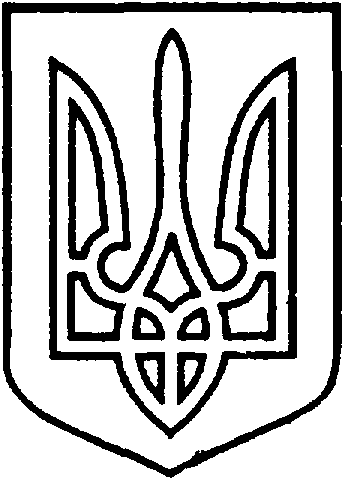 СЄВЄРОДОНЕЦЬКА МІСЬКА ВІЙСЬКОВО-ЦИВІЛЬНА АДМІНІСТРАЦІЯСЄВЄРОДОНЕЦЬКОГО РАЙОНУ  ЛУГАНСЬКОЇ  ОБЛАСТІРОЗПОРЯДЖЕННЯкерівника Сєвєродонецької міської  військово-цивільної адміністрації 14 травня 2021 року                                                              № 694Про затвердження передавального акту майна, активів та зобов’язань від Боровенської сільської ради до правонаступника – Сєвєродонецької міської військово-цивільної адміністрації Сєвєродонецького району Луганської областіКеруючись частиною першою ст. 1, частиною дванадцятою ст. 3, пунктом 12 частини першої ст. 4, пунктом 8 частини третьої ст. 6 Закону України «Про військово-цивільні адміністрації», ст.ст. 104, 105, 107, 108 Цивільного кодексу України, Законом України «Про добровільне об’єднання територіальних громад», пунктом 6-1 Розділу 5 Прикінцеві і перехідні положення Закону України «Про місцеве самоврядування в Україні», Указом Президента України від 19.02.2021 №62/2021 «Про утворення та реорганізацію військово-цивільних адміністрацій у Луганській області», постановою Верховної Ради України від 17.07.2020 № 807-ІХ «Про утворення та ліквідацію районів», на виконання розпорядження керівника Сєвєродонецької міської військово-цивільної адміністрації Сєвєродонецького району Луганської області від 11.03.2021 № 44 «Про реорганізацію Боровенської сільської ради шляхом приєднання до Сєвєродонецької міської військово-цивільної адміністрації Сєвєродонецького району Луганської області», ЗАТВЕРДИТИ передавальний акт майна, активів та зобов’язань від Боровенської сільської ради (код ЄДРПОУ 04337819) до правонаступника – Сєвєродонецької міської військово-цивільної адміністрації Сєвєродонецького району Луганської області (код ЄДРПОУ 44083662), яка здійснює повноваження Сєвєродонецької міської ради (код ЄДРПОУ26204220), та прийняти майно Боровенської сільської ради до комунальної власності Сєвєродонецької міської територіальної громади згідно  з передавальним актом (додається).2 Комісії з реорганізації вжити необхідні заходи щодо державної реєстрації припинення  Боровенської сільської ради (код ЄДРПОУ 04337819) в результаті реорганізації шляхом приєднання до Сєвєродонецької міської військово-цивільної адміністрації Сєвєродонецького району Луганської області. 3.	Дане розпорядження підлягає оприлюдненню.4.	Контроль за виконанням цього розпорядження покласти на                   заступника керівника Сєвєродонецької міської військово-цивільної адміністрації Олега КУЗЬМІНОВА.Керівник Сєвєродонецької міськоївійськово-цивільної адміністрації		 Олександр СТРЮКДодатокдо розпорядження керівникаСєвєродонецької міськоївійськово-цивільної адміністрації№ 694 від  14 травня 2021 рокуПЕРЕДАВАЛЬНИЙ  АКТМАЙНА, АКТИВІВ ТА ЗОБОВ’ЯЗАНЬ ВІД БОРОВЕНСЬКОЇ СІЛЬСЬКОЇ РАДИ ДО ПРАВОНАСТУПНИКА СЄВЄРОДОНЕЦЬКОЇ МІСЬКОЇ ВІЙСЬКОВО-ЦИВІЛЬНОЇ АДМІНІСТРАЦІЇ СЄВЄРОДОНЕЦЬКОГО РАЙОНУ ЛУГАНСЬКОЇ ОБЛАСТІ« 14 » травня  2021 рокуМи, що нижче підписалися, комісія з реорганізації, яка створена розпорядженням керівника Сєвєродонецької міської військово-цивільної адміністрації «Про реорганізацію Боровенської сільської ради шляхом приєднання до Сєвєродонецької міської військово-цивільної адміністрації Сєвєродонецького району Луганської області» від 11.03.2021 року № 44 у складі:Голова комісії:Керівник Сєвєродонецької міської військово-цивільної адміністрації Сєвєродонецького району Луганської області - О.С. СТРЮКЗаступник голови комісії:Перший заступник керівника Сєвєродонецької міської військово-цивільної адміністрації Сєвєродонецького району Луганської області – І.В. РОБОЧИЙ;Заступник голови комісії:Начальник фінансового управління Сєвєродонецької міської військово-цивільної адміністрації Сєвєродонецького району Луганської області – М.І. БАГРІНЦЕВА;члени комісії: СЕРДЮКОВА Олена Євгенівна; КРИЖНЯ Ріта Григоріївна; КУРІЛОВА Ольга Олександрівна; ЄВСТРАТЕНКОВА Ірина Миколаївна; ШОРОХОВА Юлія Сергіївна; ЕРЕМЄЄНКО Олена Миколаївна; ТАРАКАНОВА Анастасія Сергіївна; ШАХАНОВА Ірина Василівна; САЄНКО Владіслав Анатолійович; СЕРЕДА Олена Володимирівна; МИРСЬКА Тетяна Анатолієвна; МІРОШНИЧЕНКО Світлана Костянтинівна.керуючись статтями 104, 105, 106, 107 Цивільного кодексу України, ст. 8 Закону України «Про добровільне об`єднання територіальних громад», Законом України «Про військово-цивільні адміністрації», п. 6-1 Розділу 5 Прикінцеві і перехідні положення Закону України «Про місцеве самоврядування в Україні», Указом Президента України від 19.02.2021 №62/2021 «Про утворення та реорганізацію військово-цивільних адміністрацій у Луганській області», постановою Верховної Ради України від 17.07.2020 № 807-ІХ «Про утворення та ліквідацію районів» склала цей акт про таке:Все майно, активи та зобов’язання Боровенської сільської ради балансовою вартістю 1 320 433 грн. (один мільйон триста двадцять тисяч чотириста тридцять три грн.) станом на 18.03.2021 (згідно з додатком 1) після її припинення в результаті реорганізації шляхом приєднання переходять до правонаступника Сєвєродонецької міської військово-цивільної адміністрації Сєвєродонецького району Луганської області, що здійснює повноваження Сєвєродонецької міської територіальної  громади в особі Сєвєродонецької міської ради а саме:основні засоби –  1216312 грн.;інші необоротні матеріальні активи – 96073 грн.;малоцінні та швидкозношувані предмети – 8048 грн.;дебіторська заборгованість – 0 грн.;кредиторська заборгованість – 0 грн.Земельні ділянки (згідно з додатком 2) комунальної власності Боровенської сільської ради переходять до комунальної власності Сєвєродонецької міської  територіальної громади.Разом із майном від Боровенської сільської ради до правонаступника Сєвєродонецької міської військово-цивільної адміністрації Сєвєродонецького району Луганської області передається:- чинні договори на оренду нерухомого майна, що передаються від Боровенської сільської ради до Сєвєродонецької міської військово-цивільної адміністрації Сєвєродонецького району Луганської області  (перелік у додатку 3).- документація за земельним напрямком та договори оренди землі  (перелік у додатку 4).- акт приймання-передачі документів, що нагромадилися під час діяльності Боровенської сільської ради станом на 29.04.2021  (згідно з додатком 5).Комісією з реорганізації вчинено всі передбачені чинним законодавством України дії стосовно порядку  припинення юридичної  особи. Голова комісії:		____________ О.С. СТРЮКЗаступник голови комісії:	____________ І.В. РОБОЧИЙЗаступник голови комісії:	____________ М.І. БАГРІНЦЕВАЧлени комісії: 		____________ О.Є. СЕРДЮКОВА				____________ Р.Г. КРИЖНЯ				____________ О.О. КУРІЛОВА				____________ І.М. ЄВСТРАТЕНКОВА				____________ Ю.С. ШОРОХОВА				____________ О.М. ЄРЕМЄЄНКО				____________ А.С. ТАРАКАНОВА				____________ І.В. ШАХАНОВА				____________ В.А. САЄНКО				____________ О.В. СЕРЕДА				____________ Т.А. МИРСЬКА				___________   С.К. МІРОШНИЧЕНКО 